Администрация городского округа город Бор Нижегородской областиПОСТАНОВЛЕНИЕОт 07.06.2023                                                                                                     № 3404О временном ограничении движения автотранспортных средств
на участках автомобильных дорог г. Бор 12 июня 2023 года и  запрете реализации алкогольной продукции в связи с проведением праздничных мероприятий, посвященных Дню РоссииВ связи с проведением Управлением культуры и туризма администрации городского округа г.Бор праздничных мероприятий, посвященных Дню России, в целях обеспечения безопасности дорожного движения и в соответствии с Федеральным законом от 06.10.2003 №131 «Об общих принципах организации местного самоуправления в российской Федерации», Постановлением Правительства Нижегородской области от 21.03.2011 № 189 «О порядке организации и проведения массовых культурно-просветительных, театрально-зрелищных, спортивных и рекламных мероприятий на территории Нижегородской области», в соответствии с Федеральными законами от 10.12.1995 № 196-ФЗ «О безопасности дорожного движения», от 08.11.2007        № 257-ФЗ «Об автомобильных дорогах и дорожной деятельности в Российской Федерации и о внесении изменений в отдельные законодательные акты Российской Федерации», в соответствии  с Федеральным законом от 22.11.1995 N 171-ФЗ (ред. от 28.04.2023) "О государственном регулировании производства и оборота этилового спирта, алкогольной и спиртосодержащей продукции и об ограничении потребления (распития) алкогольной продукции",  с законом Нижегородской области от 29.06.2012 N 74-З (ред. от 09.02.2022)                               "О регулировании отдельных правоотношений в области производства и оборота этилового спирта, алкогольной и спиртосодержащей продукции на территории Нижегородской области" (принят постановлением ЗС НО от 28.06.2012  N 528-V) постановляет:Ввести на участках автомобильных дорог г.Бор временные ограничения движения автотранспортных средств 12 июня 2023 года с 15.00 часов до 20.30  часов: выезды на Площадь Победы (ул.Октябрьская), пересечение ул.Свободы и ул. Профсоюзной, пересечение ул.Свободы и ул.Октябрьской согласно приложению.На время проведения мероприятий 12 июня 2023 года с 15.00 часов до 20.30  часов на Площади Победы (ул.Октябрьская) и прилегающим к ней территориям  запретить реализацию алкогольной продукции, в том числе пива и напитков, изготовленных на основе пива, предприятиям розничной торговли в радиусе . Утвердить  прилагаемый перечень товаропроизводителей и мастеров народного промысла, в праздничных мероприятиях, посвящённых Дню России 12.06.2023г.Рекомендовать Отделу МВД России по г. Бор обеспечить временное ограничение движения автотранспортных средств на указанных участках автомобильных дорог.Рекомендовать Отделу МВД России по г. Бор обеспечить охрану общественного порядка и общественной безопасности, а также осуществить контроль за реализацией алкогольной продукции на время проведения мероприятий.    Общему отделу администрации городского округа г. Бор (Копцова Е.А.) обеспечить опубликование настоящего постановления в газете «БОР сегодня», сетевом издании «Бор-оффициал» и размещение на сайте              www.borcity.ru.Контроль за исполнением настоящего постановления возложить на заместителя главы администрации городского округа г.Бор  С.В.Киричева.Глава местного самоуправления	                                                   А.В.БоровскийЕфремова О.Г. 21344Утвержденпостановлением администрациигородского округа г.Борот 07.06.2023 № 3404Перечень  товаропроизводителей и мастеров народного промысла, участвующих в праздничных мероприятиях, посвящённых Дню России12.06.2023г.__________________________________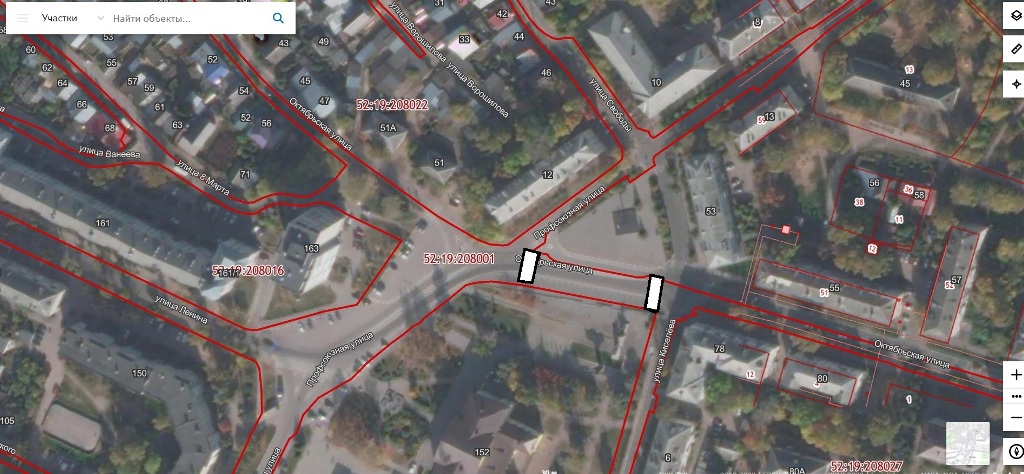 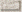 №п/пФИОВид деятельностиСкворцова Татьяна Валентиновна сувениры из дереваГубкин Аркадий хохломаМорозова  Валентина КузьминичнахохломаБекунин Валерий Александрович изделия из камня и дереваАвтаев Вадим Александрович корзинкиСоболев Роман Анатольевич горшкиХлынова Наталья Андреевна ложки, головные уборыКузьмина Алена Олеговна рукоделие из лентКондратьева Светлана Вячеславовна детские игрушки своими рукамиБелогурова Светлана Евгеньевна изделия ручной работы в стиле «КанзашиКаратушина  Анна Васильевна игрушки ручной работыКоваленко Оксана Витальевна игрушки ручной работыКостюхин Ян Сергеевич  украшения и обработка камня, бантикиТеплова Марина Николаевна изделия из бумажной лозыКалинина Татьяна Евгеньевна изделия из бисера, вязаниеСавосина Елена Петровна сувениры, деревянные, ватные игрушки, картиныЛахтырь Амалия вязаные сумочки, головные уборы, бантикиПыркина Светлана Алексеевна кухонный текстиль